Publicado en Madrid el 11/09/2019 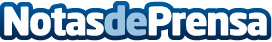 IRPF o sucesiones: los impuestos que pagan los seguros de vidaEl objetivo de los seguros de vida es proteger a los asegurados y a sus familias. Si, por cualquier circunstancia, hay que cobrar un seguro de vida o invalidez, es importante conocer qué impuestos habrá que pagarDatos de contacto:elmejorsegurodevida.com91 218 21 86Nota de prensa publicada en: https://www.notasdeprensa.es/irpf-o-sucesiones-los-impuestos-que-pagan-los Categorias: Nacional Finanzas Seguros http://www.notasdeprensa.es